				 Recent Job Postings - Status 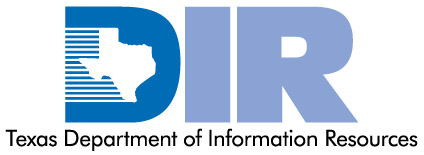 #00011092 Contract Administration Manager I (Procurement Lead)Opened:07/27/20FILLED